Third Sunday in Easter                                                                     April 23, 2023PRELUDE                           Prelude in A, BWV 536			             Bach (1685-1750)WELCOME & ANNOUNCEMENTSINTROIT                                 Let All the World			         Routley (1917-1982)   CALL TO WORSHIP  Leader: What shall we return to God for all God’s bounty to us?People: We will lift up the cup of salvation and call on the name of the Holy One, our God.Leader: The Lord is risen!People: He is risen indeed! Leader: Let us worship God. MORNING PRAYER  OPENING HYMN 246		Christ Is Alive!						  TruroCALL TO CONFESSIONPRAYER OF CONFESSION Risen Lord, how often you come to us, and we do not recognize you. You come in friends and strangers, who seek and offer kindness; in words that make sense of our lives and the world around us; in living, enduring promises that we have all but forgotten, Forgive us, Lord, this and all our sin. Stay with us, engage us, and awaken us to your presence. Kindle within us deep and genuine love for you, and for the brothers and sisters you give to us. Amen.SILENT PRAYERASSURANCE OF PARDON*GLORIA PATRI 581                                                                                                        GreatorexFIRST SCRIPTURE READING                                                               Psalm 116: 12-19 p. 491                                                                     ANTHEM                   Alleluia!  Alleluia, Give Thanks to the Risen Lord		           Fishel (b.1950)				(text can be found in hymn 240)SECOND SCRIPTURE READING                                                           1 Peter1: 17-23 p. 983                           SERMON                                              Imperishable.                         Patrick Pettit, Interim Pastor     *AFFIRMATION OF FAITH	  The Apostles' Creed                    	             Hymnal p. 35 PRAYER OF THE PEOPLE AND THE LORD’S PRAYER*CLOSING HYMN 254	That Easter Day with Joy was Bright		    Puer nobis nascitur*CHARGE and BENEDICTION  POSTLUDE                                   Fugue in F, BuxWV 145		           Buxtehude (1637-1707)*Please stand if able	Hearing devices are available for your convenience.Please be aware that they do not function until after the service begins.  Today’s link is: https://www.youtube.com/watch?v=9o15V83RWkA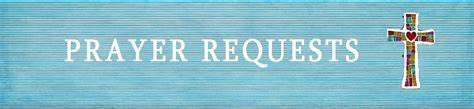 The Legacy: Mary June Cook                         Regency at Augusta:  Edie LawrenceBrightview Baldwin Park:  Walt FloraShenandoah Nursing Home: Rubye Schwab, Nancy GarberHome: Dick Huff, Mary Ultee, Mary Ann Maupin, Bird Heuchert,Warner & Linda Sandquist, Cathy CunninghamFriends and Family: Erwin Berry (Joan), Bill Bromley, Jean Custen, Jerry Hughes, Sally McNeel, Bill Metzel (Joyce Tipton), Col. Stuart Roberts (Mark Henderson), Paul Watts, Bob Cash (Colleen Cash). Greg Wood (Anne Wood), Josh Slonaker, Beth Crickenberger, Barb Ostrander (Holly Bennett), Marty Rogers (sister of Cathy Cunningham)Military: Carson CraigOne Great Hour of Sharing offerings are still being accepted through April.                   FOOD BANK NEEDS                    Chicken Noodle Soup                         FIRST PRESBYTERIAN CHURCHWAYNESBORO, VIRGINIA A community-minded congregation living out the love of Christ as we serve one another with humility, gentleness, and patience through God’s grace.April 23, 2023  11:00 AM 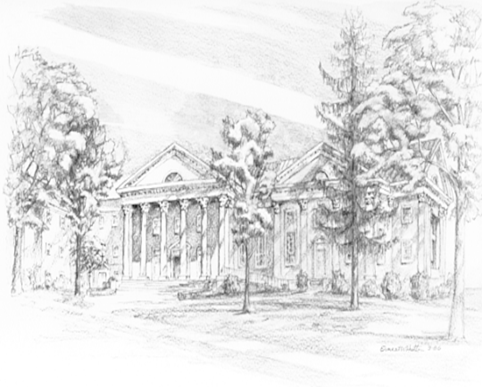 P.O. Box 877249 South Wayne AvenueWaynesboro, Virginia(540) 949-8366Church Website:  www.firstpresway.orgPreschool Website:  www.firstprespre.orgEmail:  church@firstpresway.com